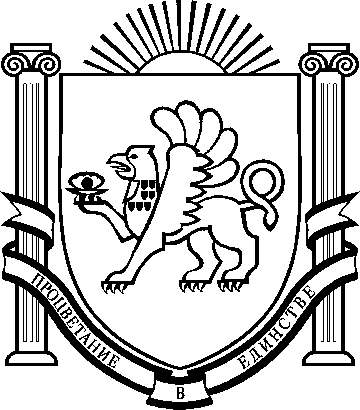        АДМИНИСТРАЦИЯ   ЗЫБИНСКОГО СЕЛЬСКОГО ПОСЕЛЕНИЯБЕЛОГОРСКОГО РАЙОНАРЕСПУБЛИКИ КРЫМПОСТАНОВЛЕНИЕ  26 декабря    2023г.	  			с.Зыбины                                   № 222Об утверждении муниципальной программы «Профилактика терроризма и экстремизма в Зыбинском сельском поселении Белогорского района Республики Крым на 2024-2026 годы»В соответствии с пунктом 7.1 части 1 статьи 14 Федерального закона от 6 октября 2003 года №131-ФЗ «Об общих принципах организации местного самоуправления в Российской Федерации», Федеральными законами от 6 марта 2006 года №35-ФЗ «О противодействии терроризму» и от 25 июля 2002 года №114-ФЗ «О противодействии экстремистской деятельности», Уставом Зыбинского сельского поселения Белогорского района Республики Крым, Стратегии противодействия экстремизму в Российской Федерации до 2025 года, утвержденной Указом Президента РФ от 29 мая 2020 №344, Стратегии государственной национальной политики Российской Федерации на период до 2025 года, утвержденной Указом Президента РФ от 19 декабря 2012 г. №1666, администрация Зыбинского сельского поселенияПОСТАНОВЛЯЕТ:Утвердить муниципальную программу «Профилактика терроризма и экстремизма в Зыбинском сельском поселении Белогорского района Республики Крым на 2024-2026 годы»Обнародовать настоящее постановление на информационном стенде в здании администрации Зыбинского сельского поселения по адресу: ул. Кирова, 13, с. Зыбины, на официальной странице муниципального образования Зыбинское сельское поселение Белогорского района на портале Правительства Республики Крым.Настоящее постановление вступает в силу с 01.01.2024 года.Контроль за выполнением настоящего постановления оставляю за собой.Председатель Зыбинского сельского совета Глава администрацииЗыбинского сельского поселения	Т.А. КнижникПриложение к постановлению администрации Зыбинского сельского поселенияот 26.12.2023 №222Муниципальная программа «Профилактика терроризма и экстремизма в Зыбинском сельском поселении Белогорского района Республики Крым на 2024-2026 годы»ПАСПОРТмуниципальной программы «Профилактика терроризма и экстремизма в Зыбинском сельском поселении Белогорского района Республики Крым на 2024-2026 годы»I. Содержание проблемы и обоснование необходимости ее решения программными методамиРазработка данной программы вызвана необходимостью эффективного разрешения проблем в области обеспечения правопорядка личной и имущественной безопасности граждан.Реализация мероприятий Программы позволит создать комплексную систему профилактики правонарушений, предупреждение терроризма и экстремизма в сельском поселении и оздоровить криминогенную обстановку в целом.Негативные тенденции в изменении криминогенной обстановки на территории района формируют благоприятную среду для экстремистских проявлений, прежде всего среди несовершеннолетних, молодежи и граждан в нетрезвом состоянии.Для предотвращения и пресечения проявлений терроризма и экстремизма требуется повысить эффективность взаимодействия органов местного самоуправления и органовгосударственной власти по противодействию незаконной миграции и снижению нарушений законодательства РФ о гражданстве.В условиях активизации в стране деятельности неофашистских и псевдопатриотических молодежных объединений необходимо усилить работу по военно- патриотическому воспитанию подрастающего поколения.Для преодоления негативных тенденций и улучшения обстановки в области профилактики правонарушений необходимы целенаправленные и согласованные действия всех субъектов территориальной системы жизнеобеспечения. При существующем ограничении бюджетного финансирования успешное комплексное выполнение масштабных и разнородных задач возможно лишь с использованием программно-целевого метода. Это позволит сбалансировано распределить финансовые средства, отследить эффективность материальных затрат и достичь желаемых результатов от реализации программных мероприятий.Современная ситуация в сфере борьбы с терроризмом и экстремизмом в Российской Федерации остается напряженной. Наиболее остро встает проблема обеспечения антитеррористической защищенности объектов социальной сферы. Уровень материально- технического оснащения учреждений образования, культуры характеризуется достаточно высокой степенью уязвимости в диверсионно-террористическом отношении.Характерными недостатками по обеспечению безопасности на ряде объектов социальной сферы, образования, культуры являются: отсутствие тревожной кнопки, систем оповещения, металлических дверей и надежного ограждения. Имеют место недостаточные знания и отсутствие навыков обучающихся, посетителей и работников правилам поведения в чрезвычайных ситуациях, вызванных проявлениями терроризма и экстремизма.Наиболее проблемными остаются вопросы, связанные с выполнением мероприятий, направленных на обеспечение безопасности, требующих вложения значительных финансовых средств. Именно этим и вызвана необходимость решения данной задачи программно-целевым методом.Основные понятия:а) идеология насилия - совокупность взглядов и идей, оправдывающих применение насилия для достижения политических, идеологических, религиозных и иных целей;б) радикализм - бескомпромиссная приверженность идеологии насилия, характеризующаяся стремлением к решительному и кардинальному изменению основ конституционного строя Российской Федерации, нарушению единства и территориальной целостности Российской Федерации;в) экстремистская идеология - совокупность взглядов и идей, представляющих насильственные и иные противоправные действия как основное средство разрешения политических, расовых, национальных, религиозных и социальных конфликтов;г) проявления экстремизма (экстремистские проявления) - общественно опасные противоправные действия, совершаемые по мотивам политической, идеологической, расовой, национальной или религиозной ненависти или вражды либо по мотивам ненависти или вражды в отношении какой-либо социальной группы, способствующие возникновению или обострению межнациональных (межэтнических), межконфессиональных и региональных конфликтов, а также угрожающие конституционному строю Российской Федерации, нарушению единства и территориальной целостности Российской Федерации;д) субъекты противодействия экстремизму - федеральные органы государственной власти, органы государственной власти субъектов Российской Федерации, органы местного самоуправления;е) противодействие экстремизму - деятельность субъектов противодействия экстремизму, направленная на выявление и устранение причин экстремистских проявлений, а также на предупреждение, пресечение, раскрытие и расследование преступлений экстремистской направленности, минимизацию и (или) ликвидацию их последствий.Толерантность (лат. tolerantia - терпение)терпимость к чужому образу жизни, поведению, чужим обычаям, чувствам, верованиям, мнениям, идеям и является одним из основополагающих демократических принципов, неразрывно связанным с концепциями плюрализма, социальной свободы и прав человека.Ксенофобия [греч. xenos - чужой + phobos - страх]особенность менталитета общества, которая проявляется в негативном отношении к социальным общностям или отдельным людям, воспринимаемым в качестве чужих и поэтому эмоционально неприемлемых, враждебных.Цели и задачи программы, сроки и этапы ее реализацииОсновными целями Программы являются реализация государственной политики в области терроризма и экстремизма в Российской Федерации, совершенствование системы профилактических мер антитеррористической и антиэкстремистской направленности, предупреждение террористических и экстремистских проявлений на территории поселения, укрепление межнационального согласия, достижение взаимопонимания и взаимного уважения в вопросах межэтнического и межкультурного сотрудничества.Основными задачами Программы являются:мониторинг межнациональных (межэтнических) и межконфессиональных отношений, социальной ситуации на территории поселения с целью предотвращения возникновения конфликтов либо их обострения;выявление причин и условий экстремистских проявлений и минимизация их последствий;повышение уровня межведомственного взаимодействия по профилактике терроризма;профилактика религиозного, межнационального экстремизма в границах поселения;исключение фактов незаконного использования иностранной рабочей силы;своевременное реагирование на возникновение конфликтных ситуаций и факторов, способствующих этому;профилактика экстремистских проявлений в молодежной среде;укрепление гражданского единства и гармонизации межнациональных и межконфессиональных отношений в границах поселения;создание условий для повышения эффективности межнационального, межэтнического и межконфессионального диалога, формирование духовно-нравственной личности, свободной от националистических предрассудков;профилактика межнациональных и межконфессиональных конфликтов посредством информирования и просвещения жителей поселения о существующих национальных обычаях, традициях, культурах и религиях, формирование позитивного имиджа поселения как комфортного для проживания представителей различных национальностей и вероисповеданий.Исполнение мероприятий, предусмотренных Программой, позволит решить наиболее острые проблемы, стоящие перед администрацией сельского поселения и обществом, в части создания положительных тенденций повышения уровня антитеррористической устойчивости поселения, что в результате окажет непосредственное влияние на укрепление общей безопасности.Программа будет осуществлена в течение 2024 - 2026 годов.Основные мероприятия ПрограммыПоследовательное обеспечение конституционных прав, гарантирующих равенство граждан любой расы и национальности, а также свободу вероисповедания; - утверждение общероссийских гражданских и историко-культурных ценностей, поддержание российского патриотизма и многокультурной природы российского государства и российского народа какгражданской нации; последовательное и повсеместное пресечение проповеди нетерпимости и насилия.Для реализации Программы выполняются следующие основные мероприятия:принятие профилактических мер, направленных на предупреждение экстремистской деятельности, в том числе на выявление и последующее устранение причин и условий, способствующих осуществлению экстремистской деятельности;выявление, предупреждение и пресечение экстремистской деятельности общественных и религиозных объединений, иных организаций, физических лиц;организация досуга детей, подростков, молодежи, семейного досуга, обеспечение доступности для населения объектов культуры, спорта и отдыха, создание условий для реализации творческого и спортивного потенциала, культурного развития граждан;содействие активному распространению идеи исторического единства народов Российской Федерации;формирование в Зыбинском сельском поселении межконфессионального и внутриконфессионального взаимодействия в целях обеспечения гражданского мира и согласия;поддержка ветеранских и молодежных организаций, деятельность которых направлена на профилактику экстремистских проявлений, и использование их потенциала в целях патриотического воспитания граждан, обеспечения единства многонационального народа Российской Федерации, формирования в обществе атмосферы нетерпимости к экстремистской деятельности, неприятия экстремистской идеологии и применения насилия;привлечение социально ориентированных некоммерческих организаций к реализации проектов, направленных на укрепление межнационального (межэтнического) и межконфессионального согласия, сохранение исторической памяти и патриотическое воспитание молодежи, профилактику социально опасного поведения граждан и содействие духовно-нравственному развитию личности;участие Совета территории Зыбинского сельского поселения в деятельности по гармонизации межнациональных (межэтнических) и межконфессиональных отношений;развитие воспитательной и просветительской работы с детьми и молодежью о принципах поведения в вопросах веротерпимости и согласия, в том числе в отношениях с детьми и подростками;реагирование на случаи проявления среди детей и молодежи негативных стереотипов, межэтнической розни и личностного унижения представителей других национальностей и расового облика;пресечение деятельности и запрещение символики экстремистских групп и организаций на территории поселения;индивидуальная работа с теми, кто вовлечен в деятельность подобных групп или разделяет подобные взгляды;развитие художественной самодеятельности на основе различных народных традиций и культурного наследия, а также создание современных мультимедийных продуктов о культурном многообразии России.Программные мероприятия Мероприятия Программы приведены в приложении № 2.Ресурсное обеспечение ПрограммыФинансирование программы предполагается осуществлять за счет бюджета поселения. Организация управления реализацией Программы и контроль за ходом ее выполненияМеханизм реализации Программы предусматривает перечень мероприятий, сгруппированных с учетом их функциональной однородности, взаимосвязанности, в соответствии с целями и задачами, на решение которых они направлены.Общее управление реализацией программы и координацию деятельности исполнителей осуществляет администрация Зыбинского сельского поселения Белогорского района Республики Крым, которая вносит в установленном порядке предложения по уточнению мероприятий программы с учетом складывающейся социально-экономической ситуации.Реализация программы осуществляется на основе условий, порядка и правил, утвержденных федеральными, муниципальными нормативными правовыми актами в сфере профилактики терроризма и экстремизма.Отчеты о ходе работ по выполнению программы и результатам ее действия за год подготавливает администрация Зыбинского сельского поселения Белогорского района Республики Крым сельского поселения.При отсутствии финансирования мероприятий Программы, сроки выполнения отдельных мероприятий могут переноситься либо сниматься с контроля. Решение о переносе сроков принимается Администрацией Зыбинского сельского поселения Белогорского района Республики Крым.Контроль за реализацией программы осуществляет Администрация Зыбинского сельского поселения Белогорского района Республики Крым.Ожидаемые результаты реализации ПрограммыОжидаемыми результатами реализации настоящей Программы являются:а) сокращение количества экстремистских угроз на территории Зыбинского сельского поселения;б) уменьшение доли преступлений насильственного характера в общем количестве преступлений экстремистской направленности;в) недопущение распространения экстремистских материалов в средствах массовой информации и сети "Интернет";г) повышение уровня взаимодействия субъектов противодействия экстремизму;д) активное участие ветеранских и молодежных организаций в профилактике и предупреждении экстремистских проявлений;е) формирование в обществе, особенно среди молодежи, атмосферы нетерпимости к экстремистской деятельности, неприятия экстремистской идеологии;ж) повышение уровня защищенности граждан от экстремистских проявлений.Реализация настоящей муниципальной программы должна способствовать сокращению случаев проявления ксенофобии и радикализма, повышению уровня общественной безопасности, укреплению межнациональных (межэтнических) и межконфессиональных отношений, развитию духовного и гражданского единства многонационального народа Российской Федерации на территории муниципального образования Зыбинское сельское поселение Белогорского района Республики Крым.Приложение № 1 Целевые индикаторы оценки достижения поставленных целей и задачПриложение № 2Перечень мероприятий ПрограммыНаименование программыМуниципальная	программа	«Профилактика	терроризма	иэкстремизма в Зыбинском сельском поселении Белогорского района Республики Крым на 2024-2026 годы»Основание для разработки программыФедеральный закон от 6 марта 2006 года №35-ФЗ «О противодействии терроризму»;Федеральный закон от 25 июля 2002 года №114-ФЗ «О противодействии экстремистской деятельности»;Указ Президента Российской Федерации от 15.02.2006 г. № 116 «О мерах по противодействию терроризму»Стратегия противодействия экстремизму в Российской Федерации до 2025 года, утвержденная Указом Президента РФ от 29 мая 2020 г. N 344;Указ Президента РФ от 19 декабря 2012 г. N 1666 "О Стратегиигосударственной национальной политики Российской Федерации на период до 2025 года".Заказчик программыАдминистрация  Зыбинского	сельского  поселения  Белогорскогорайона Республики КрымРазработчикпрограммыАдминистрация  Зыбинского	сельского  поселения  Белогорскогорайона Республики КрымЦели и задачи программыЦели программы:совершенствование	системы	профилактических	мер антитеррористической антиэкстремистской направленности;предупреждение террористических и экстремистских проявлений на территории поселения;укрепление межнационального согласия;защита прав и свобод граждан от экстремистских угроз;формирование у жителей поселения атмосферы неприятия пропаганды и оправдания экстремистской идеологии, ксенофобии, национальной или религиозной исключительности;предотвращение любых форм дискриминации по признаку социальной, расовой, национальной, языковой, политической, идеологической или религиозной принадлежности;применение в работе рекомендаций, разработанных по взаимодействию органов государственной власти Республики Крым и органов местного самоуправления муниципальных образований Республики Крым с общественными объединениями по вопросам адаптации и интеграции мигрантов;достижение взаимопонимания и взаимного уважения в вопросах межэтнического и межкультурного сотрудничества.Основные задачи программы:мониторинг межнациональных (межэтнических) и межконфессиональных отношений, социальной ситуации на территории поселения с целью предотвращения возникновения конфликтов либо их обострения;выявление причин и условий экстремистских проявлений и минимизация их последствий;повышение уровня межведомственного взаимодействия по профилактике терроризма;профилактика религиозного, межнационального экстремизма в границах поселения;своевременное реагирование на возникновение конфликтных ситуаций и факторов, способствующих этому;исключение фактов незаконного использования иностранной рабочей силы;профилактика экстремистских проявлений в молодежной среде;укрепление гражданского единства и гармонизации межнациональных и межконфессиональных отношений в границах поселения;содействие правоохранительным органам в выявлении правонарушений и преступлений данной категории, а также ликвидации их последствий;-совершенствование механизмов обеспечения законности и правопорядка в сфере межнациональных отношений в муниципальном образовании.создание условий для повышения эффективности межнационального, межэтнического и межконфессионального диалога, формирование духовно-нравственной личности, свободной от националистических предрассудков;профилактика межнациональных и межконфессиональных конфликтов посредством информирования и просвещения жителей поселения о существующих национальных обычаях, традициях, культурах и религиях, формирование позитивного имиджа поселения как комфортного для проживания представителей различных национальностей и вероисповеданий;освещение мер, принимаемых в сфере реализации государственной миграционной политики Российской Федерации;информирование граждан о текущей миграционной ситуации с целью противодействия в информационном пространстве вызывающих в обществе ненависть и вражду ложных сведений о миграционных процессах;использование возможностей ресурсов сети «Интернет» в целях сохранения	межнационального	(межэтнического)	и межконфессионального согласия, традиционных российских духовно-нравственных ценностей и приобщения к ним молодежи;Целевые индикаторы и показателиПрограммыколичество совершенных (попытка совершения) террористических актов на территории поселения;количество совершенных актов экстремистского характера на территории поселения;количество незаконных мигрантов на территории поселения;количество совершенных актов экстремистского характера детьми на территории поселения;количество представителей различных национальностей, принявших участие в социально-культурных мероприятиях по сохранению национальных традиций и религиозных обычаев;количество несовершеннолетних и молодежи, принявших участие в молодежных фестивалях, творческих вечерах и иных социально- культурных мероприятиях, направленных на сохранение национальных традиций и религиозных обычаев;количество размещенных материалов, направленных на формирование    гражданского    единства,    гармонизациюмежнациональных и межконфессиональных отношений.Сроки и этапыреализации программыРеализация Программы будет осуществляться в течение 2024 – 2026 гг.Ожидаемыерезультаты от реализации программыПротиводействия проникновению в общественное сознание идей религиозного фундаментализма, экстремизма и нетерпимости.Совершенствование форм и методов работы органов местного самоуправления по профилактике проявлений ксенофобии, национальной и расовой нетерпимости, противодействию этнической дискриминации.Повышение уровня компетентности сотрудников муниципальных учреждений в вопросах миграционной и национальной политики, способах  формирования  толерантной  среды  и  противодействияэкстремизму.Исполнители основных мероприятий ПрограммыРуководители общеобразовательных учреждений (по согласованию) поселения, руководители учреждений культуры поселения, участковый (по согласованию), сотрудники ОМВД России по Белогорскому   району   (по   согласованию),   специалистыАдминистрацииИсточники финансированияФинансирование Программы осуществляется из бюджета сельского поселения.В ходе реализации Программы перечень программных мероприятий может корректироваться, изменяться и дополняться по решениюзаказчика Программы.Управление программой и контроль за еёреализациейКонтроль за выполнением настоящей Программы осуществляет администрация Зыбинского сельского поселения Белогорского района Республики Крым.ЗадачаЦелевой индикаторЕд.измер.2024 г.2025 г.2026 г.1. Повышение уровня межведомственного взаимодействия по профилактике терроризмаКоличество совершенных(попытка совершения) террористических актов на территориипоселенияед.0002. Профилактика религиозного,межнациональногоэкстремизма в границахсельского поселенияКоличество совершенных актов экстремистского характера натерритории поселенияед.0003.Исключение фактов незаконного использованияиностранной рабочей силыКоличество незаконных мигрантов натерритории поселенияЕд.0004. Профилактика экстремистских проявлений в молодежной средеКоличество совершенных актов экстремистского характера детьми натерритории поселенияЕд.0005. Укреплениегражданского единства и гармонизации межнациональных и межконфессиональных отношений в границах Зыбинского сельского поселения;Количествопредставителей различныхнациональностей, принявших участие в социально- культурных мероприятиях по сохранению национальныхтрадиций ирелигиозных обычаев%2030406. Создание условий для повышения эффективности межнационального, межэтнического и межконфессионального диалога, формирование духовно-нравственной личности, свободной от националистическихпредрассудков;Количество несовершеннолетних и молодежи, принявших участие в молодежных фестивалях,творческих вечерах и иных социально- культурных мероприятиях,направленных на сохранение%203040национальных традиций ирелигиозных обычаев7. Профилактика межнациональных и межконфессиональных конфликтовпосредством информирования ипросвещения жителей Зыбинского сельского поселения о существующих национальных обычаях, традициях, культурах и религиях, формирование позитивного имиджа поселения как комфортного дляпроживанияпредставителей различныхнациональностей ивероисповеданийКоличестворазмещенных материалов, направленных на формирование гражданского единства,гармонизацию межнациональных и межконфессиональны х отношенийЕд.222Наименование мероприятияФинансовые затраты, руб.Финансовые затраты, руб.Финансовые затраты, руб.Финансовые затраты, руб.Показатели результативности выполнениямероприятийПоказатели результативности выполнениямероприятийПоказатели результативности выполнениямероприятийПоказатели результативности выполнениямероприятийПоказатели результативности выполнениямероприятийИсполнителиНаименование мероприятия2024 г.2025 г.2026 г.всегонаименование показателяед.измер ения2024 г.2025 г.2026 г.Исполнители1. Обеспечение на территории Зыбинского сельского поселения безопасности населения от террористических угроз и иных проявлений терроризмаи экстремизма1. Обеспечение на территории Зыбинского сельского поселения безопасности населения от террористических угроз и иных проявлений терроризмаи экстремизма1. Обеспечение на территории Зыбинского сельского поселения безопасности населения от террористических угроз и иных проявлений терроризмаи экстремизма1. Обеспечение на территории Зыбинского сельского поселения безопасности населения от террористических угроз и иных проявлений терроризмаи экстремизма1. Обеспечение на территории Зыбинского сельского поселения безопасности населения от террористических угроз и иных проявлений терроризмаи экстремизма1. Обеспечение на территории Зыбинского сельского поселения безопасности населения от террористических угроз и иных проявлений терроризмаи экстремизма1. Обеспечение на территории Зыбинского сельского поселения безопасности населения от террористических угроз и иных проявлений терроризмаи экстремизма1. Обеспечение на территории Зыбинского сельского поселения безопасности населения от террористических угроз и иных проявлений терроризмаи экстремизма1. Обеспечение на территории Зыбинского сельского поселения безопасности населения от террористических угроз и иных проявлений терроризмаи экстремизма1. Обеспечение на территории Зыбинского сельского поселения безопасности населения от террористических угроз и иных проявлений терроризмаи экстремизма1. Обеспечение на территории Зыбинского сельского поселения безопасности населения от террористических угроз и иных проявлений терроризмаи экстремизма1.1. Повышение уровня межведомственного взаимодействия по профилактике терроризма1.1. Повышение уровня межведомственного взаимодействия по профилактике терроризма1.1. Повышение уровня межведомственного взаимодействия по профилактике терроризма1.1. Повышение уровня межведомственного взаимодействия по профилактике терроризма1.1. Повышение уровня межведомственного взаимодействия по профилактике терроризма1.1. Повышение уровня межведомственного взаимодействия по профилактике терроризма1.1. Повышение уровня межведомственного взаимодействия по профилактике терроризма1.1. Повышение уровня межведомственного взаимодействия по профилактике терроризма1.1. Повышение уровня межведомственного взаимодействия по профилактике терроризма1.1. Повышение уровня межведомственного взаимодействия по профилактике терроризма1.1. Повышение уровня межведомственного взаимодействия по профилактике терроризма1.1.1. Проведение проверок потенциально опасныхобъектов возможного террористического нападения: объектов социально-жилищно-культурной сферы, водоснабжения,0000Охват объектов социальной сферыед.234Администрация Зыбинского сельского поселения Белогорскогорайона Республики Крым1.1.2. Проведение совместных заседаний АТК справоохранительными органами по пресечению проявлений терроризма и экстремизма0000Количество проведенных заседанийшт.111Администрация Зыбинского сельского поселения Белогорскогорайона РеспубликиКрым1.1.3. Проведение профилактических осмотров подвальных, чердачных и пустующихпомещений жилого фонда0000Количество проведенных проверокшт.222Администрация Зыбинского сельского поселения БелогорскогорайонаРеспубликиКрым1.1.4. Обход территории муниципальногообразования на предмет выявления фактов осквернения зданий или иных сооруженийпосредством нанесения на них нацистской атрибутики или символики либо атрибутики или символики, сходных с нацистской атрибутикой или символикой до степени смешения, проведение инструктажей по вопросам предупреждения актов террористическогохарактера0000Количество проведенных проверок, инструктажейшт.444Администрация Зыбинского сельского поселения Белогорскогорайона Республики Крым1.2. Профилактика религиозного, межнационального экстремизма в границах Зыбинского сельского поселения Белогорского района РеспубликиКрым1.2. Профилактика религиозного, межнационального экстремизма в границах Зыбинского сельского поселения Белогорского района РеспубликиКрым1.2. Профилактика религиозного, межнационального экстремизма в границах Зыбинского сельского поселения Белогорского района РеспубликиКрым1.2. Профилактика религиозного, межнационального экстремизма в границах Зыбинского сельского поселения Белогорского района РеспубликиКрым1.2. Профилактика религиозного, межнационального экстремизма в границах Зыбинского сельского поселения Белогорского района РеспубликиКрым1.2. Профилактика религиозного, межнационального экстремизма в границах Зыбинского сельского поселения Белогорского района РеспубликиКрым1.2. Профилактика религиозного, межнационального экстремизма в границах Зыбинского сельского поселения Белогорского района РеспубликиКрым1.2. Профилактика религиозного, межнационального экстремизма в границах Зыбинского сельского поселения Белогорского района РеспубликиКрым1.2. Профилактика религиозного, межнационального экстремизма в границах Зыбинского сельского поселения Белогорского района РеспубликиКрым1.2. Профилактика религиозного, межнационального экстремизма в границах Зыбинского сельского поселения Белогорского района РеспубликиКрым1.2. Профилактика религиозного, межнационального экстремизма в границах Зыбинского сельского поселения Белогорского района РеспубликиКрым1.2.1. Проведениетематических мероприятий с целью формирования у граждан уважительного отношения к традициям и обычаям различныхнародов инациональностей0000Количество проведенных мероприятийшт.111Администрация Зыбинского сельского поселения Белогорскогорайона РеспубликиКрым1.2.2. Разработка, издание и распространение в местах массовогопребывания людей информационных0000Количество выполненной продукции(памятки, листовки)шт.355Администрация Зыбинского сельскогопоселения Белогорскогоматериалов (памяток, листовок) по вопросам противодействиятерроризму и экстремизму.района Республики Крым1.2.3. Проведение бесед с учащимися муниципальныхучреждений образования по вопросам ответственности за совершение анонимных телефонных звонков с угрозами террористическогохарактера, а такжеэкстремистских действий0000Количество проведенных беседшт.222МКУК «ЦКСБелогорскогорайона»Вишенск ий сельский ДК, МБОУ«Вишенскаясредняя школа»1.2.4. Проведение бесед с руководителямипредприятий и организаций независимо от форм собственности,направленные на исключение фактов незаконно использованияиностранной рабочей силы.0000Количество проведенных беседшт.111Администрация Зыбинского сельского поселения Белогорскогорайона Республики Крым1.2.5.Обеспечение сбора информации о прибывающих в поселение беженцах и вынужденных переселенцах, споследующей проверкой их на причастность к террористическим и экстремистскиморганизациям, незаконным0000Количество проведенных беседшт.Администрация Зыбинского сельского поселения Белогорскогорайона Республики Крымвооруженнымформированиям1.3. Укрепление гражданского единства и гармонизации межнациональных и межконфессиональных отношений в границах Зыбинского сельскогопоселения Белогорского района Республики Крым1.3. Укрепление гражданского единства и гармонизации межнациональных и межконфессиональных отношений в границах Зыбинского сельскогопоселения Белогорского района Республики Крым1.3. Укрепление гражданского единства и гармонизации межнациональных и межконфессиональных отношений в границах Зыбинского сельскогопоселения Белогорского района Республики Крым1.3. Укрепление гражданского единства и гармонизации межнациональных и межконфессиональных отношений в границах Зыбинского сельскогопоселения Белогорского района Республики Крым1.3. Укрепление гражданского единства и гармонизации межнациональных и межконфессиональных отношений в границах Зыбинского сельскогопоселения Белогорского района Республики Крым1.3. Укрепление гражданского единства и гармонизации межнациональных и межконфессиональных отношений в границах Зыбинского сельскогопоселения Белогорского района Республики Крым1.3. Укрепление гражданского единства и гармонизации межнациональных и межконфессиональных отношений в границах Зыбинского сельскогопоселения Белогорского района Республики Крым1.3. Укрепление гражданского единства и гармонизации межнациональных и межконфессиональных отношений в границах Зыбинского сельскогопоселения Белогорского района Республики Крым1.3. Укрепление гражданского единства и гармонизации межнациональных и межконфессиональных отношений в границах Зыбинского сельскогопоселения Белогорского района Республики Крым1.3. Укрепление гражданского единства и гармонизации межнациональных и межконфессиональных отношений в границах Зыбинского сельскогопоселения Белогорского района Республики Крым1.3. Укрепление гражданского единства и гармонизации межнациональных и межконфессиональных отношений в границах Зыбинского сельскогопоселения Белогорского района Республики Крым1.3.1. Мероприятия, посвященные Дню любви, семьи и верности0000Количествопредставителей различных национальносте й, принявшихучастие в мероприятиях%203040МКУК «ЦКСБелогорскогорайона»Вишенск ий сельский ДК, МБОУ«Вишенскаясредняя школа»1.3.2. Мероприятия, посвященные «Дню народного единства»Количествопредставителей различных национальносте й, принявшихучастие в мероприятиях%МКУК «ЦКСБелогорскогорайона»Вишенск ий сельский ДК, МБОУ«Вишенскаясредняя школа»1.4. Создание условий для повышения эффективности межнационального, межэтнического и межконфессионального диалога, формированиедуховно-нравственной личности, свободной от националистических предрассудков1.4. Создание условий для повышения эффективности межнационального, межэтнического и межконфессионального диалога, формированиедуховно-нравственной личности, свободной от националистических предрассудков1.4. Создание условий для повышения эффективности межнационального, межэтнического и межконфессионального диалога, формированиедуховно-нравственной личности, свободной от националистических предрассудков1.4. Создание условий для повышения эффективности межнационального, межэтнического и межконфессионального диалога, формированиедуховно-нравственной личности, свободной от националистических предрассудков1.4. Создание условий для повышения эффективности межнационального, межэтнического и межконфессионального диалога, формированиедуховно-нравственной личности, свободной от националистических предрассудков1.4. Создание условий для повышения эффективности межнационального, межэтнического и межконфессионального диалога, формированиедуховно-нравственной личности, свободной от националистических предрассудков1.4. Создание условий для повышения эффективности межнационального, межэтнического и межконфессионального диалога, формированиедуховно-нравственной личности, свободной от националистических предрассудков1.4. Создание условий для повышения эффективности межнационального, межэтнического и межконфессионального диалога, формированиедуховно-нравственной личности, свободной от националистических предрассудков1.4. Создание условий для повышения эффективности межнационального, межэтнического и межконфессионального диалога, формированиедуховно-нравственной личности, свободной от националистических предрассудков1.4. Создание условий для повышения эффективности межнационального, межэтнического и межконфессионального диалога, формированиедуховно-нравственной личности, свободной от националистических предрассудков1.4. Создание условий для повышения эффективности межнационального, межэтнического и межконфессионального диалога, формированиедуховно-нравственной личности, свободной от националистических предрассудков1.4.1. Организацияпраздничных мероприятий, посвященных общегосударственным и национальнымпраздничным датам в образовательныхучреждениях0000Количество несовершенноле тних и молодежи, принявших участие в мероприятиях%203040МКУК «ЦКСБелогорскогорайона»Вишенск ий сельский ДК, МБОУ«Вишенскаясредняя школа»1.4.2. Организацияпраздничных мероприятий, посвященных общегосударственным и национальнымпраздничным датам в учреждениях культуры0000Количество несовершенноле тних и молодежи, принявшихучастие в мероприятиях%203040МКУК «ЦКСБелогорскогорайона»Вишенск ий сельский ДК, МБОУ«Вишенскаясредняя школа»1.4.3. Организация и проведение конкурсов, тематических вечеров, праздников, выставоксреди детей, подростков и молодежи, направленных на воспитание у детей, подростков и молодежи уважительного отношения к национальнымтрадициям и религиозным обычаям народов,проживающих натерритории поселения0000Количество несовершенноле тних и молодежи, принявших участие в мероприятиях%203040МКУК «ЦКСБелогорскогорайона»Вишенск ий сельский ДК, МБОУ«Вишенскаясредняя школа»1.5. Профилактика межнациональных и межконфессиональных конфликтов посредством информирования и просвещения жителей Зыбинскогосельского поселения о существующих национальных обычаях, традициях, культурах и религиях, формирование позитивного имиджа поселения как комфортного для проживания представителей различных национальностей и вероисповеданий.1.5. Профилактика межнациональных и межконфессиональных конфликтов посредством информирования и просвещения жителей Зыбинскогосельского поселения о существующих национальных обычаях, традициях, культурах и религиях, формирование позитивного имиджа поселения как комфортного для проживания представителей различных национальностей и вероисповеданий.1.5. Профилактика межнациональных и межконфессиональных конфликтов посредством информирования и просвещения жителей Зыбинскогосельского поселения о существующих национальных обычаях, традициях, культурах и религиях, формирование позитивного имиджа поселения как комфортного для проживания представителей различных национальностей и вероисповеданий.1.5. Профилактика межнациональных и межконфессиональных конфликтов посредством информирования и просвещения жителей Зыбинскогосельского поселения о существующих национальных обычаях, традициях, культурах и религиях, формирование позитивного имиджа поселения как комфортного для проживания представителей различных национальностей и вероисповеданий.1.5. Профилактика межнациональных и межконфессиональных конфликтов посредством информирования и просвещения жителей Зыбинскогосельского поселения о существующих национальных обычаях, традициях, культурах и религиях, формирование позитивного имиджа поселения как комфортного для проживания представителей различных национальностей и вероисповеданий.1.5. Профилактика межнациональных и межконфессиональных конфликтов посредством информирования и просвещения жителей Зыбинскогосельского поселения о существующих национальных обычаях, традициях, культурах и религиях, формирование позитивного имиджа поселения как комфортного для проживания представителей различных национальностей и вероисповеданий.1.5. Профилактика межнациональных и межконфессиональных конфликтов посредством информирования и просвещения жителей Зыбинскогосельского поселения о существующих национальных обычаях, традициях, культурах и религиях, формирование позитивного имиджа поселения как комфортного для проживания представителей различных национальностей и вероисповеданий.1.5. Профилактика межнациональных и межконфессиональных конфликтов посредством информирования и просвещения жителей Зыбинскогосельского поселения о существующих национальных обычаях, традициях, культурах и религиях, формирование позитивного имиджа поселения как комфортного для проживания представителей различных национальностей и вероисповеданий.1.5. Профилактика межнациональных и межконфессиональных конфликтов посредством информирования и просвещения жителей Зыбинскогосельского поселения о существующих национальных обычаях, традициях, культурах и религиях, формирование позитивного имиджа поселения как комфортного для проживания представителей различных национальностей и вероисповеданий.1.5. Профилактика межнациональных и межконфессиональных конфликтов посредством информирования и просвещения жителей Зыбинскогосельского поселения о существующих национальных обычаях, традициях, культурах и религиях, формирование позитивного имиджа поселения как комфортного для проживания представителей различных национальностей и вероисповеданий.1.5. Профилактика межнациональных и межконфессиональных конфликтов посредством информирования и просвещения жителей Зыбинскогосельского поселения о существующих национальных обычаях, традициях, культурах и религиях, формирование позитивного имиджа поселения как комфортного для проживания представителей различных национальностей и вероисповеданий.1.5.1. Размещение социальной рекламы, рекламно-информационных материалов, направленных на формированиегражданского единства, гармонизацию межнациональных и межконфессиональныхотношений0000Количество размещенных материалов (информации)Ед.222Администрация Зыбинского сельского поселения Белогорскогорайона Республики Крым1.5.2. Размещение на официальном сайте администрацииинформации по вопросам:- противодействия экстремистскимпроявлениям молодежи,0000Количестворазмещенных материалов (информации)Ед.222Администрация Зыбинского сельского поселения Белогорскогорайона Республикиформирования нормтолерантного поведения;- просвещения жителей о существующих национальных обычаях,традициях, культурах и религияхКрымИтого